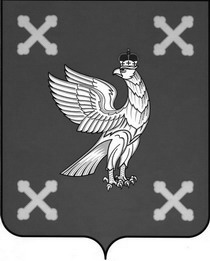 Управление образования администрации Шуйского муниципального районаПРИКАЗот 10.03.2023           № 73О проведении муниципального фестиваля детского творчества«Светлый праздник»В соответствии с Положением о проведении XX областного фестиваля детского творчества «Светлый праздник» и в целях духовно-нравственного воспитания обучающихся приказываю:1.	Провести с 10 марта  по 10 апреля 2023 года муниципальный фестиваль детского творчества «Светлый праздник».2.	Утвердить Положение о проведении муниципального фестиваля детского творчества «Светлый праздник» (Приложение 1).3. Утвердить состав жюри муниципального фестиваля детского творчества «Светлый праздник» (Приложение 2).4. Контроль за исполнением настоящего приказа возложить на главного специалиста отдела общего, дополнительного образования и воспитания Управления образования Скворцову Е.Н.             Начальник Управления образования администрации  Шуйского            муниципального района                                              Е.А. Луковкина                                                                                                                         Приложение 1к приказу Управления образованияадминистрации Шуйскогомуниципального района                                                                                                               от 10.03.2023      № 73Положениео муниципальном фестивале детского творчества«Светлый праздник»Общие положения            В соответствии с Положением о проведении XX областного фестиваля детского творчества «Светлый праздник» муниципальный фестиваль детского творчества «Светлый праздник», посвященный празднику Воскресения Христова – Пасхе (16.04.2023г.), проводится в течение марта – мая 2023 года.Организаторы фестиваляОрганизатором проведения муниципального этапа является МАУДО «Центр творчества».Девиз фестиваляЧерез творчество -  к православной нравственностиТема фестиваляСветлое Воскресение Христово – ПасхаЦели и задачи фестиваляДуховно-нравственное и патриотическое воспитание, приобщение детей к родным истокам, почитание традиций, воспитание бережного отношения к отечественной культуре, любви к Родине. Знакомство детей с православной культурой, христианскими нравственными ценностями.Развитие детского творчества на лучших образцах русской и мировой христианской культуры.Выявление и раскрытие молодых талантов.Участники фестиваляК участию в фестивале приглашаются учащиеся муниципальных образовательных учреждений, учреждение дополнительного образования детей.Номинации фестиваляХудожественное творчество – рисунок, живопись, декоративно-прикладное направление;Литературное творчество – проза и стихотворная форма по теме Воскресения Христова - Пасхе;Музыкальное творчество – исполнение русской инструментальной и хоровой музыки (по возможности православной тематики);Театральное творчество – спектакли, театрализованные представления по Пасхальной тематике.Порядок проведения фестиваляКонкурсные материалы вместе с согласием родителя (законного представителя) на обработку персональных данных участников (приложение 2), а также заявку на участие (приложение 3) необходимо направить до 10.04.2023 года по электронному адресу centr.ddt.@yandex.ru. В заявке необходимо указать название работы, Ф.И.О. авторов и педагогов, возраст и место обучения авторов (населенный пункт, название муниципального района, учебное учреждение, класс, студию), номинацию, контактные телефоны авторов и их преподавателей.  Условия проведения фестиваля по номинациямХудожественное творчествоНа всех этапах при работе в данной номинации необходимо учитывать следующие условия:  -  соответствие работы тематике фестиваля;  - желательно в формате  А2,А3,А4;  - в случае, если работа не соответствует предложенным параметрам или требует индивидуального оформления (батик, декоративная техника: аппликация, витраж, панно, лепка, бисер, плетение и т.п.), оно обеспечивается самим исполнителем (рама, стекло, основание, крепеж);   - неаккуратно-оформленные, поврежденные, мятые, скрученные работы не принимаются;   К каждой работе независимо от жанра прилагается:  - этикетка с названием работы;   - год исполнения;   - Ф.И.автора (полностью), его возраст;   - место обучения (населенный пункт, название муниципального района, учебное учреждение, класс);   - Ф.И.О. преподавателя (полностью).   Эта же информация должна быть обязательно указана на оборотной стороне работы.   Для отправки на выставку рисунки упаковываются в конверт из плотного материала с написанием учебного заведения, города, района. Вместе с работами в конверт необходимо вложить заявку на участие (в электронном и печатном виде, заверенную подписью руководителя учебного учреждения при отправке на муниципальный этап). В заявке необходимо указать название работы, Ф.И.О. авторов и педагогов, место обучения авторов (населенный пункт, название муниципального района, учебное учреждение, класс), домашние адреса, данные свидетельства о рождении (паспорта) авторов и контактные телефоны авторов и их преподавателей.Литературное творчество Данная номинация включается в себя работы по теме Светлого Христова Воскресения-Пасхи: сочинение, стихотворение или цикл стихов.При отправлении работ необходимо учитывать условия, указанные для оформления заявки на участие в номинации художественное творчество.Музыкальное творчествоДанная номинация включает в себя видеоматериалы номеров русской инструментальной и хоровой музыки (по возможности православной тематики).Театральное творчествоДанная номинация включает в себя спектакли и театральные постановки по Пасхальной тематике.На конкурс направляются видеозаписи спектаклей и театрализованных представлений. Подведение итоговПобедители муниципального фестиваля «Светлый праздник» награждаются дипломами Управления образования администрации Шуйского муниципального района. Сюжеты (на выбор) для работы над сочинениями, стихами, рисунками, театральными постановками по теме «Православная Пасха»:«Что я знаю о празднике Православной Пасхи»«Праздник Пасхи в моей семье, моем городе, православном храме»«События Страстной недели и Воскресения Христова» (см. первые 4 книги Нового Завета Библии – Евангелия).Перечисленные сюжеты изложены в изданиях «Детской Библии»; учебниках «Закона Божьего», книге протоиерея о. Александра Меня «Сын Человеческий», произведениях русских классиков, а также в периодических изданиях «Искусство и образование», «Изобразительное искусство в школе», в православной периодике и другой многочисленной литературе, предлагаемой приходскими библиотеками и книжными магазинами.Приложение 2к приказу Управления образованияадминистрации Шуйскогомуниципального районаот  10.03.2023    № 73СОСТАВжюри муниципального фестиваля детского творчества«Светлый праздник»:Курченкова Елена Николаевна, директор МАУДО «Центр творчества»;Порошина Наталья Николаевна, заместитель директора по УВР МАУДО «Центр творчества»;Галактионова Ирина Александровна, педагог дополнительного образования МАУДО «Центр творчества».Приложение Согласие участника (законного представителя несовершеннолетнего участника)XX областного фестиваля детского творчества «Светлый праздник»на обработку персональных данныхЯ, __________________________________________________________________________________,(фамилия, имя, отчество (последнее - при наличии) участника/родителя (законного представителя несовершеннолетнего участника)проживающий по адресу_____________________________________________________________дата рождения___________________________________________________________________________,__________________________________________________________________________________,(вид документа, удостоверяющего личность, серия, номер, кем выдан, дата выдачи)_____________________________________________________________________________________________________________________________________________________________________настоящим подтверждаю свое согласие на предоставление и обработку организатору областного фестиваля детского творчества «Светлый праздник» моих персональных данных (или несовершеннолетнего ребенка) ______________________________________ (ФИО ребенка, дата рождения).Я даю согласие на использование моих персональных данных в целях организации, проведения, подведения итогов, оформления отчетной документации в рамках областного фестиваля детского творчества «Светлый праздник».Настоящее согласие предоставляется мной на осуществление действий в отношении моих персональных данных и персональных данных Ребенка, которые необходимы для достижения указанных выше целей, включая сбор, запись, систематизацию, накопление, хранение, уточнение (обновление, изменение), извлечение, использование, передачу (распространение, предоставление, доступ), обезличивание, блокирование, удаление или уничтожение данных. Настоящим я даю согласие на обработку следующих персональных данных: фамилия, имя, отчество, пол, дата рождения, название и номер образовательной организации, результат участия в конкурсе, адрес по прописке (при оформлении ведомости на получение призов, в случае, если работа будет признана лауреатом конкурса).Я согласен(на), что следующие сведения обо мне «фамилия, имя, отчество, пол, дата рождения, название и номер образовательной организации, результат участия в конкурсе» могут быть указаны на дипломах областного фестиваля детского творчества «Светлый праздник», размещены на сайтах, результаты участия могут быть размещены на сайтах в сети «Интернет».Согласие на обработку моих персональных данных действует с даты его подписания до даты отзыва, если иное не предусмотрено законодательством Российской Федерации. Я уведомлен(на) о своем праве отозвать настоящее согласие в любое время. Отзыв производится по моему письменному заявлению в порядке, определенном законодательством Российской Федерации. Мне известно, что в случае исключения следующих сведений: «фамилия, имя, отчество, пол, дата рождения, название и номер образовательной организации, результат участия в конкурсе» оператор базы персональных данных не подтвердит достоверность дипломов или грамот обучающегося, автора конкурсной работы.Я подтверждаю, что, давая настоящее согласие, я действую по своей воле в интересах несовершеннолетнего участника фестиваля, законным представителем которого являюсь._________________                _________________                 «______» _______________  20__Приложение ЗАЯВКА на участие в муниципальном фестивале детского творчества«Светлый праздник» (2023 г.)от __________________________________________________________(название учреждения)Директор учреждения_________________ /_____________________/ М.п.№п/пФ.И.О. автора(полностью)Дата рождения (число, месяц, год)возрастНазвание работы, номинацияКлассФ.И.О. педагога(полностью),контактный телефон